   Technické služby města Pelhřimova,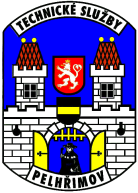 	     příspěvková organizace,	     Myslotínská 1740, 393 01 Pelhřimov	     IČO : 49056689     DIČ:CZ49056689	     Tel.565323138	Fax:565325638     E-mail:  xxx 	    		     Bankovní spojení :    Komerční banka    –   pobočka Pelhřimov	                        číslo účtu : 23938261/0100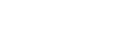 ABM TECHNOLOGY  s.r.o.Soběraz  76507 13  ŽelezniceIČ: 49678663DIČ: CZ49678663 O B J E D N Á V K A   č.  2021 - OH - 273 - HUObjednávám u Vás na nástavbu Beilhack BBS 1000 E, řídící elektroniku vč.hydrauliky, montáže, seřízeníMontáž na domluveném místě s firmou ABMVozidlo M26SPZ: PE 94-44	Cena do : 50 000 Kč bez DPH (cena je bez expedičních nákladů)Termín dodání do: 30.9.2021 Platba: FakturouDodavatelská faktura musí obsahovat uvedené nebo významově totožné znění:„Vystavitel daňového dokladu čestně prohlašuje, že není v insolvenčním ani obdobném řízení, a že se zavazuje zde vyčíslenou DPH uhradit včas a řádně příslušnému správci daně.“V Pelhřimově dne 6.9.2021			     	Zpracoval:       xxx							Schválil:	xxx									xxx									Ing. Licehammerová Pavla                            									Ředitelka TSmP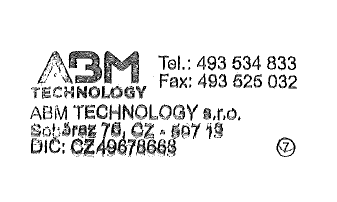 